¡HOLA!Me llamo Mayte Rodríguez y soy de Madrid, la capital de España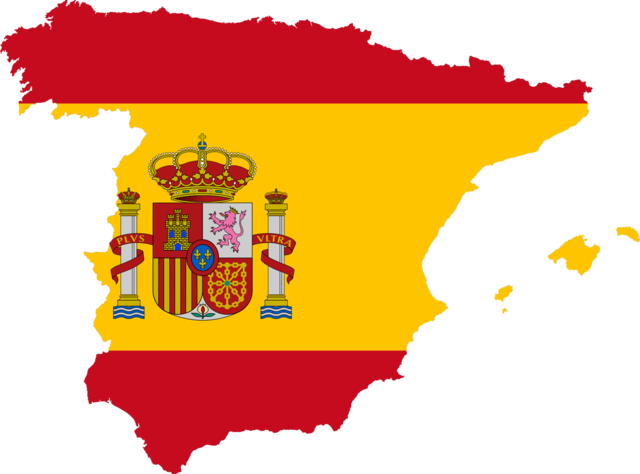 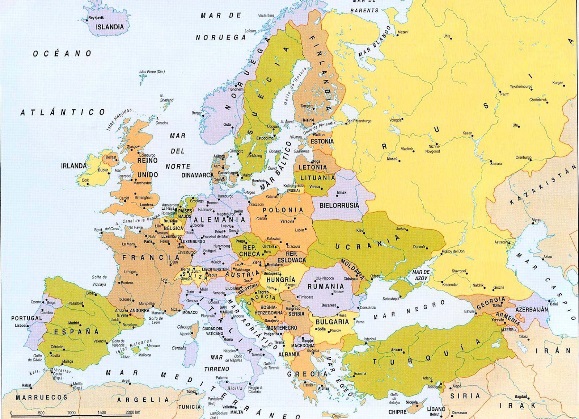 España es famosa por.....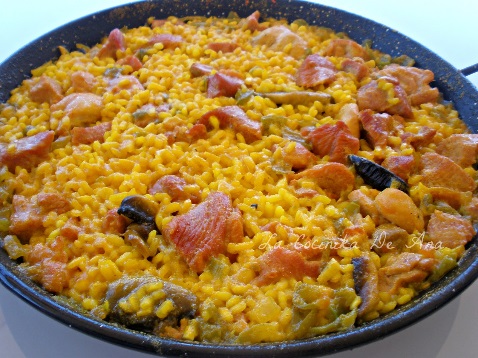 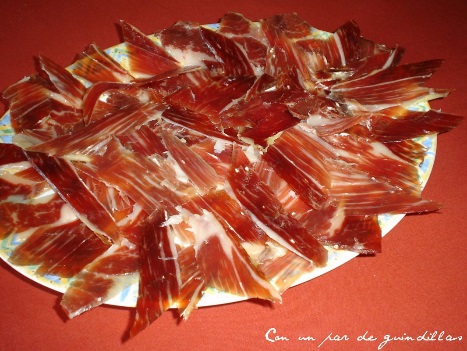 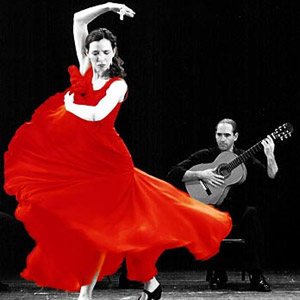          	 LA PAELLA			     EL JAMÓN IBÉRICO			EL FLAMENCO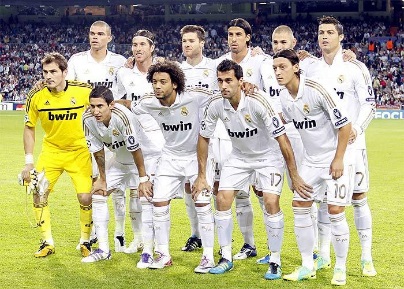 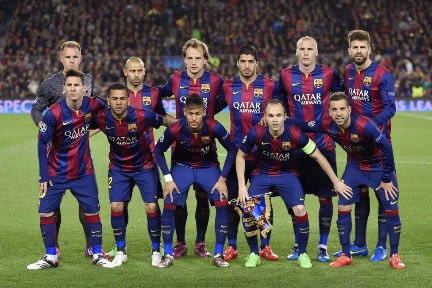 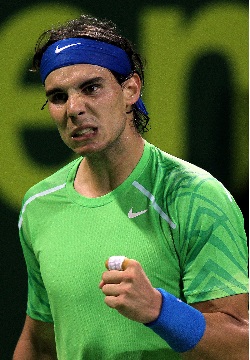                EL REAL MADRID			EL BARCELONA		       RAFA NADAL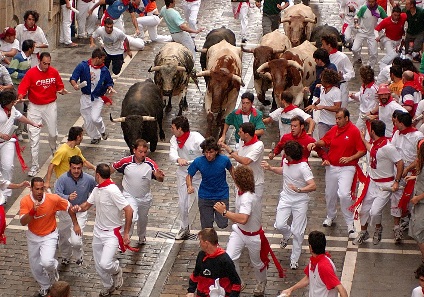 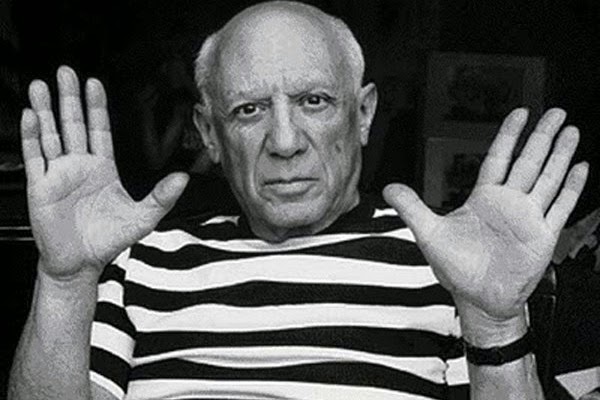 		LOS TOROS					PICASSO